Es gilt das gesprochene Wort3. Sitzung der Bezirksverordnetenversammlung Tempelhof-Schöneberg von Berlin am 15.12.2021Antwort auf die mündliche Anfrage Nr. 14 der BV Dr. Christine ScherzingerAussetzung der Fällgenehmigung Beyrodtstraße/Kaiserallee 122771. FrageInwieweit wird die Fällgenehmigung so lange ausgesetzt, bis über das Bauvorhaben entschieden wird?Antwort auf 1. FrageDie beantragte Fällgenehmigung kann nach § 5 (1) Nr. 2 BaumSchVO nur erteilt werden, wenn  „eine sonst zulässige Nutzung des Grundstücks nicht oder nur unter wesentlichen Beschränkungen verwirklicht werden kann oder eine solche Nutzung unzumutbar beeinträchtigt wird“. Im Hinblick auf die anhaltende bauaufsichtliche Prüfung der Genehmigungsfähigkeit wurde daher bisher keine Fällgenehmigung erteilt. 2. FrageUnter welchen Bedingungen wird der Bauantrag seitens des Bezirksamts genehmigt?Antwort auf 2. FrageText der 2. Antwort1. NachfrageBeruft sich die DEGEWO auf den Vorbescheid und verbleibt sie bei ihren Plänen?Antwort auf die 1. NachfrageText der 1. Antwort der Nachfrage2. NachfrageWerden die Mieter und Mieterinnen noch in den Prozess eingebunden?Antwort auf die 2. NachfrageText der 2. Antwort der NachfrageBezirksstadträtin Saskia EllenbeckBezirksamt Tempelhof-Schöneberg von BerlinAbteilung für Ordnung, Straßen, Grünflächen, Umwelt und Naturschutz 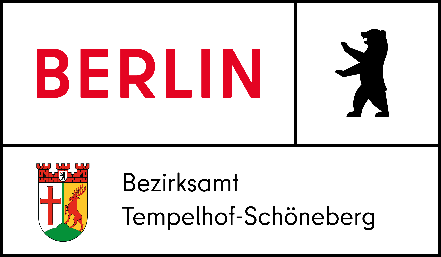 